Section IV: Returnable Bidding FormsNote to Bidders: Instructions to complete each Form are highlighted in blue in each Form.  Please complete the Returnable Biding Forms as instructed and return them as part of your quotation.The following returnable forms are part of this RFQ and must be completed and returned by bidders as part of their Quotation.Form A: Quotation submission formBidders are requested to complete this form, sign it and return it as part of their bid submission. The bidder shall fill in this form in accordance with the instructions indicated. No alterations to its format shall be permitted and no substitutions shall be accepted. Date: [Insert submission date]____________________________Subject: Quotation for the supply of [Insert a brief description of goods/services] __________________________________in ________________________________[Name of country/city], RFQ Case No.[insert RFQ ref number]_______________________________, dated [insert date]_____________________.We, the undersigned, declare that: We offer to supply in conformity with the bidding documents, including the UNOPS General Conditions of Contract.Our quotation shall be valid for the period of time of [insert number of days which shall not be less than the specified in Section I: Bid Particulars, Period of Validity of Bids] _________________from the date fixed for the bid submission deadline as set out in the RFQ, and it shall remain binding upon us and may be accepted at any time before the expiration of that period;We have no conflict of interest in any activity that would put it, if selected for this assignment, in a conflict of interest with UNOPS;Our firm confirms that the offeror and sub-contractors have not been associated, or had been involved in any way, directly or indirectly, with the preparation of the design, terms of references and/or other documents used as a part of this solicitation;Our firm, its affiliates or subsidiaries—including any subcontractors or suppliers for any part of the Contract—has not been declared ineligible by UNOPS, nor is included in the suspended/ineligibility list of the UN/PD, other UN Agencies, the UN Security Council, and the World Bank, in accordance with Instructions to Bidders Article 3, Eligibility;We embrace the UN Supplier Code of Conduct and adhere to the principles of the UN Global CompactWe have not declared bankruptcy, are not involved in bankruptcy or receivership proceedings, and there is no judgment or pending legal action against them that could impair their operations in the foreseeable future.We have not offered and will not offer fees, gifts and/or favours of kind in exchange for this RFQ and will not engage in any such activity during the performance of any Contract awarded. I, the undersigned, certify that I am duly authorized by [insert full name of bidder] ________________________________to sign this quotation and bind [insert full name of bidder] should UNOPS accept this quotation: Name: [complete]_______________________________________________________Title: [complete]_________________________________________________________Signature: _____________________________________________________________Provide the name and contact information for the primary contact from your company for this quotation:Name: [complete]________________________________________________________Title: [complete]__________________________________________________________Email address: [complete]___________________________________________________Telephone: [complete]______________________________________________________Form B: Price Schedule FormBidders shall fill in this Price Schedule Form in accordance with the instructions indicated. RFQ reference no: [insert RFQ reference No.]Lot 1 - Hairdresser and beauty salons equipment and small inventoryLot 2 - Beauty salons devicesNOTES:Transportation, offload, assembly and installation of the equipment on the beneficiaries’ premises must be included in the price.The offered prices are net of any direct taxes, customs duties and indirect taxes and VAT.Payment terms 30 days accepted:  YesList of subcontractors or suppliersBidder must identify the names of all subcontractors/suppliers who will be providing good/services under this Contract and the type of work being subcontracted, if applicable.[Full legal name and address of subcontractors]___________________________________________________________________________________________________________________________________________________List of legal entities associated to the BidderBidder must also identify and disclose any information regarding all legal entity/s associated to it, by providing their full legal name and address: [Full legal name and address of the associated legal entity]___________________________________________________________________________________________________________________________________________________In case of no related entities, the Bidder must sign the following statement to that effect:   [Delete or cross out if not applicable]:I, the undersigned, certify that there are no legal entities associated to the [insert full name of Bidder] ____________________________________________________. [ Authorization to sign quotationI, the undersigned, certify that I am duly authorized by [insert full name of Bidder] ____________________________________________________ to sign this quotation and bind ____________________________________________________[insert full name of Bidder] should UNOPS accept this quotation: Name	: _____________________________________________________________Title	: _____________________________________________________________Date	: _____________________________________________________________Signature	: _____________________________________________________________Form C: Technical Quotation FormRFQ reference no: [insert RFQ reference No.]______________________________________Name of Bidder: [insert name of Bidder]___________________________________________Bidders are required to complete the Comparative Data Tables included in Section III: Schedule of Requirements to demonstrate compliance with UNOPS requirements and insert them below. Bidders are NOT allowed to make any change in the “UNOPS requirements” columns of the Comparative Data Tables. Such changes might disqualify your quotation.Technical specifications for goods – Comparative Data TableLot 1 - Hairdresser and beauty salons equipment and small inventoryVersion: v2016.1Returnable Bidding FormsPurchase of Equipment for hairdresser and beauty salons in support to Women entrepreneurshipRFQ Ref No:  UNOPS-EP-2017-G-018CurrencyRSDItem NoDescriptionQtyUnit price DAP(VAT exempted)Total price DAP (VAT exempted)1.1Beauty Device with 17 functions11.2Infrared thermal blanket11.3Movable Shelves for Cosmetic Accessories41.4Ceramic Shampoo Chair11.5Hairdryer71.6Auxiliary Beauty trolley without drawers21.7Tub Pedicure11.8Table lamp for manicure11.9Professional press for hair styling11.10Press for hair styling for creation of hair waves11.11Zigzag  hair press11.12Press for hair styling for 'big' waves11.13Hair dryer holder21.14Compressor for self-tanning11.15Cabin for tanning11.16Cosmetic briefcase11.17Thermo-vibrating massage socks11.18Brush / hair styling11.19Thermal Brush 40 mm11.20Massage Glove11.21Massage Chair11.22UV / LED Lamp21.23Salon Stool / White11.24Aspirator for Manicure21.25Footrest per one hairstyling place21.26Mirror for hair salon21.27Movable plastic trolley21.28Movable metal trolley for magazines11.29Magnifaying Glass with Stand11.30Professional Styler21.31Figaro MICRO- STICK11.32Figaro -Tong 13mm11.33Figaro - Tong 19mm11.34Figaro - Tong 25mm11.35Motor Wand 19mm11.36UV lamps11.37Massage Chair11.38Table Lamp11.39Warmer - nail bath11.40Foot Bath Massager11.41Makeup Case11.42Scissors21.43Ceramic Vented Brush – 121.44Ceramic Vented Brush – 231.45Natural Bristle Brush – 141.46Natural Bristle Brush – 231.47Ceramic Vented Brush51.48Professional Brush11.49Narrow Dressing Brush11.50Electrically adjustable cosmetics bed11.51UV Steril Box11.52Adjustable blade clipper11.53Ceramic Shampoo Chair11.54Hydraulic Styling Chair21.55Pedicure SPA chair11.56Waiting Sofa with armrests41.57Waiting Chair with armrests4Total Price VAT exemptedTotal Price VAT exemptedTotal Price VAT exemptedTotal Price VAT exemptedItem NoDescriptionQtyUnit price DAP(VAT exempted)Total price DAP (VAT exempted)2.1Therapeutic laser12.2Body Master12.3Cavit Star - Ultrasound Lipolysis12.4Face Creator1Item NoUNOPS minimum technical requirementsQuantityIs Bid compliant? Bidder to completeDetails of goods offered. Bidder to complete1.1Beauty Device with 17 functionsMultifunction Beauty device is equipped with the following features:- Magnifying Magnifier- Vapozon- Metal holders additions- Vacuum / Spray / Microdermabrasion- Basket- UV Sterilizer- Containers- Cabin for heating towels- High frequency / brush for the face- Scrub / Gloves- Remove Spot / Cold-warm massage- Galvanic current / Ultrasound- Lamp to determine type of skinKozmeticki aparat sa 17 funkcijaMultifunkcionalni kozmetički stub je opremljen sledecim funkcijama:- Uvelicavajuca lupa- Vapozon 
- Metalni drzaci dodataka
- Vakuum / Sprej / Mikrodermoabrazija
- Korpa
- UV Sterilizator
- Posude
- Kabina za zagrevanje peskira- Visoka frekvenca / Cetka za lice 
- Piling za lice / Rukavice
- Uklanjanje pega / Hladna-topla masaza
- Galvanska struja / Ultrazvuk
- Lampa za odredjivanje tipa kozeEqual or similar with model (picture below)/ Jednako ili slicno modelu sa slike ispod:M-20601Yes / No1.2Infrared thermal blanketInfracrveno termo cebe Equal or similar with model (picture below)/ Jednako ili slicno modelu sa slike ispod: M-201611.3Movable Shelves for Cosmetic Accessories- Three shelves- Color: WHITE- Metal frame (with a cross bars on the back side of the trolley)Dimesions: 850x415x560mmPokretna kozmetička polica za aparate i pribor- Tri etaže- Boja: BELA- Metalni okvir (sa poprecnim sipkama na zadnjoj strani kolica)Dimenzije: 850x415x560mmEqual or similar with model (picture below)/ Jednako ili slicno modelu sa slike ispod:DP-6039A41.4Ceramic Shampoo Chair- Height: 1140 mm- Length: 1180 mm- Width: 590 mm- Water supply: from the back and floor - Drain: on the back and floor- Setting slope of ceramics- Floor Mounting- Color Ceramic White- Color chair: White- Stand Color: White- Material stand: with Fiberglas mesh structure- Color armrest chrome- Upholstery: ECO leather - crocodile patternKeramička šamponjera za pranje koseVisina:1140 mmDužina: 1180 mmŠirina: 590 mmDovod vode: sa zadnje strane i podnoOdvod vode: sa zadnje strane i podnoPodešavanje nagiba keramikePodna montažaBoja keramike: BelaBoja stolice: Bela -kremBoja postolja: BelaMaterijal postolja: Fiberglas sa mrežastom strukturomBoja naslona za ruku: HromTapacirung: EKO koža Equal or similar with model (picture below)/ Jednako ili slicno modelu sa slike ispod:S Y-538 11.5HairdryerProfessional hairdryer- 2200 W motor- Ionic Technology- The possibility to regulate speed and temperature (3 temperature settings and 2 speed)- Contains two air deflectorsProfesionalni fen za kosu- Motor 2100 W - Jonska tehnologija 
-3 temperaturna podešavanja i 2 brzine omogućava stilizovanje veoma guste i neposlušne kose- Sadrži dva usmerivača vazduhaEqual or similar with model (picture below)/ Jednako ili slicno modelu sa slike ispod:DIVA GLAMORISER Premium71.6Auxiliary Beauty trolley without drawers, With three shelves for cosmetic appliances and accessories - Color: White- Metal frame- Glass shelvesPomocna kozmeticka kolica bez fiokaPokretna kozmetička polica za aparate i pribor-Tri etaže- Boja: BELA- Metalni okvir- Staklene policeEqual or similar with model (picture below)/ Jednako ili slicno modelu sa slike ispod:M-3028A21.7Tub Pedicure- Capacity: 8.5 liters of water- 220 - 240V, 50-60Hz, 500W- Heating water: between 35-50 degrees- IR - infrared function- Output bubbles - Jacuzzi system- 150 massage points in the foot area- Elektrorotirajući foot massagers- Wheels for easy transport- Stone for heelsKadica za pedikir-Kapacitet: 8,5 litara vode
- 220 – 240V, 50-60Hz, 500W
- Grejanje vode između 35-50o stepeni- IC - infracrvena funkcija-Izlazni mehurići – Jacuzzi sistem- 150 masažnih tački u zoni stopala- Elektrorotirajući masažeri stopala
- Točkići za jednostavniji transport- Kamen za peteEqual or similar with model (picture below)/ Jednako ili slicno modelu sa slike ispod:Pedicure Tub 1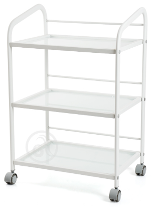 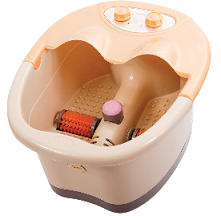 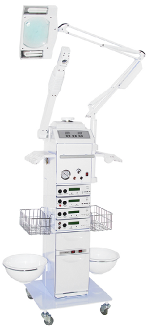 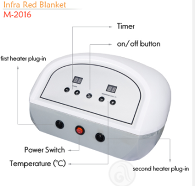 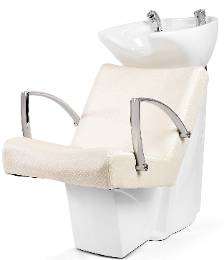 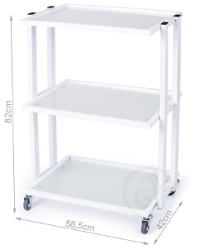 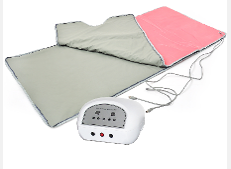 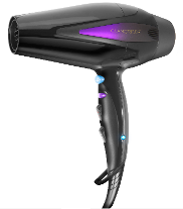 